Die folgenden Abbildungen des Schülerbuchs können zur Erstellung von Arbeitsblättern, Präsentationen usw. für den eigenen Unterrichtsgebrauch verwendet werden. 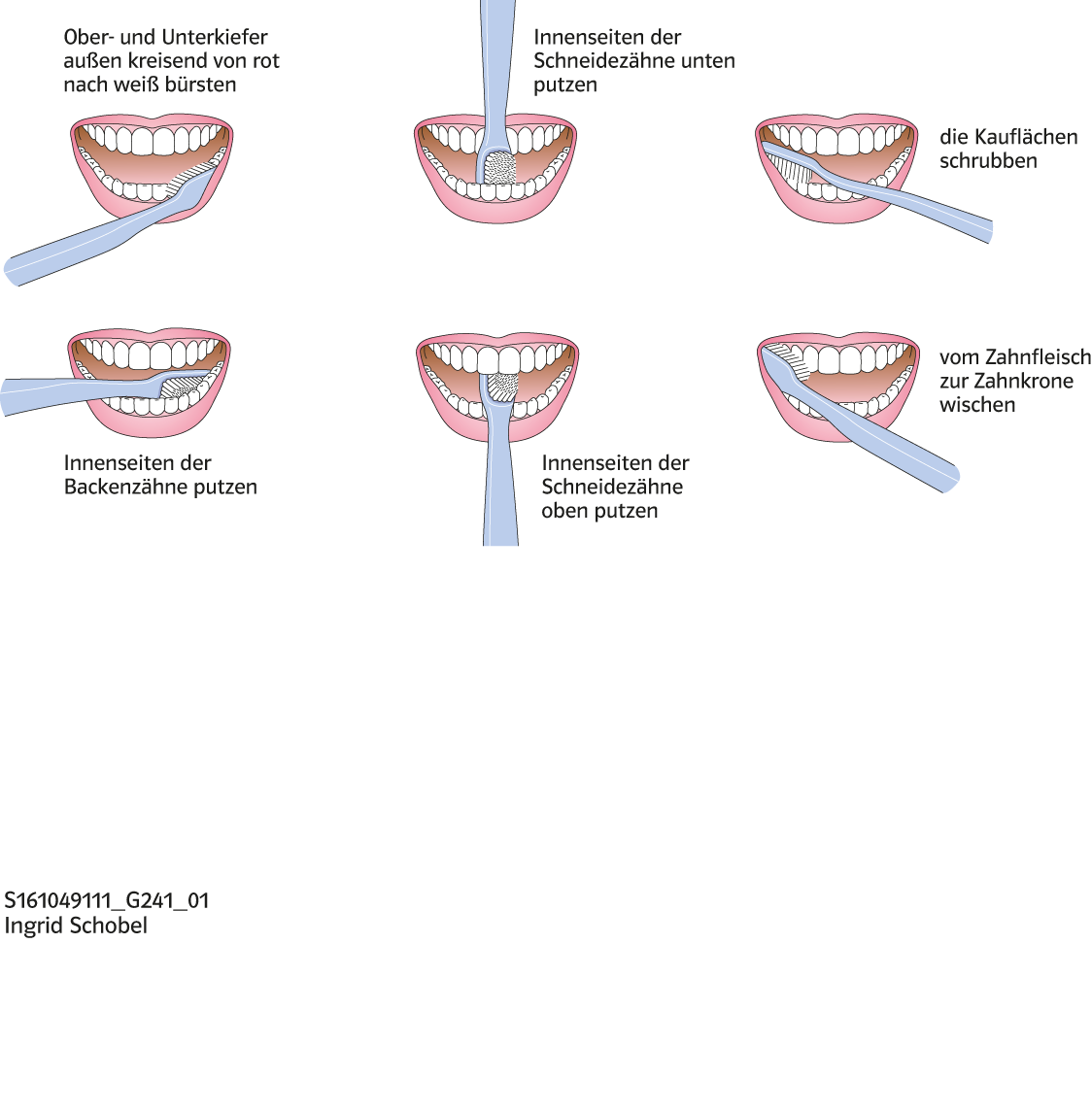 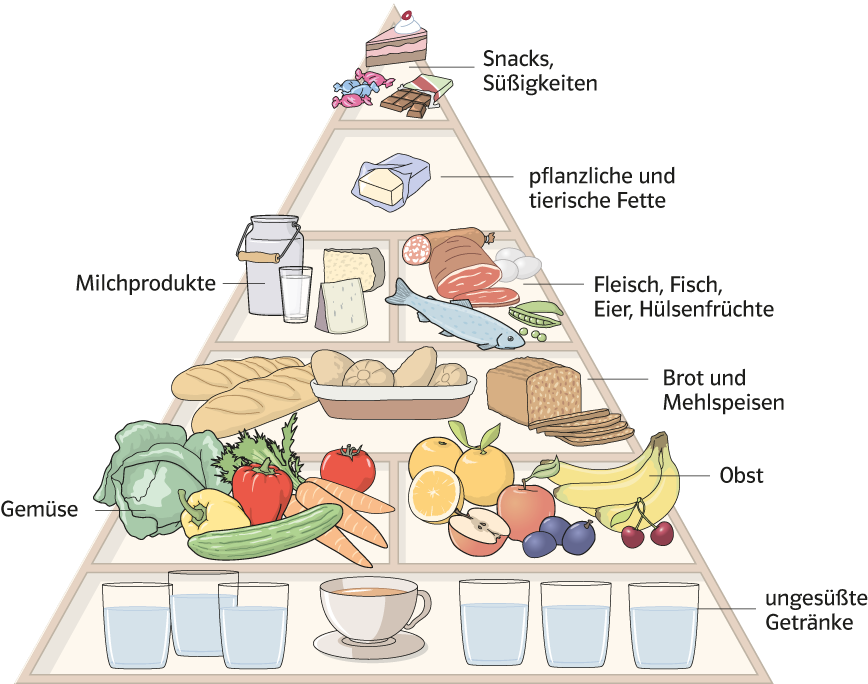 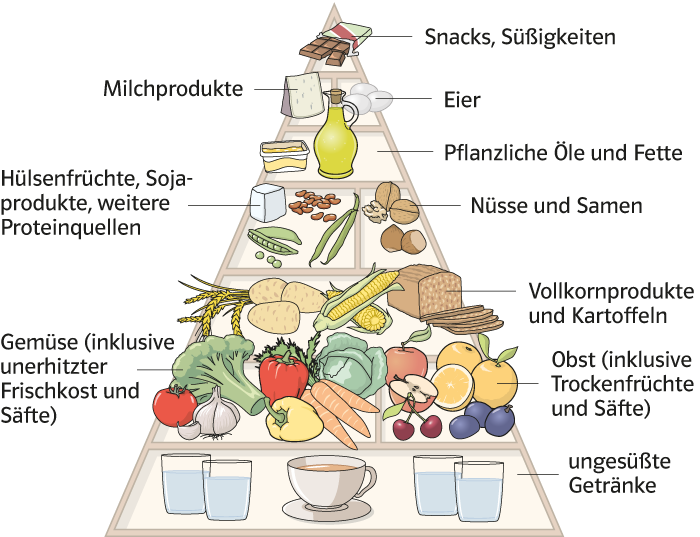 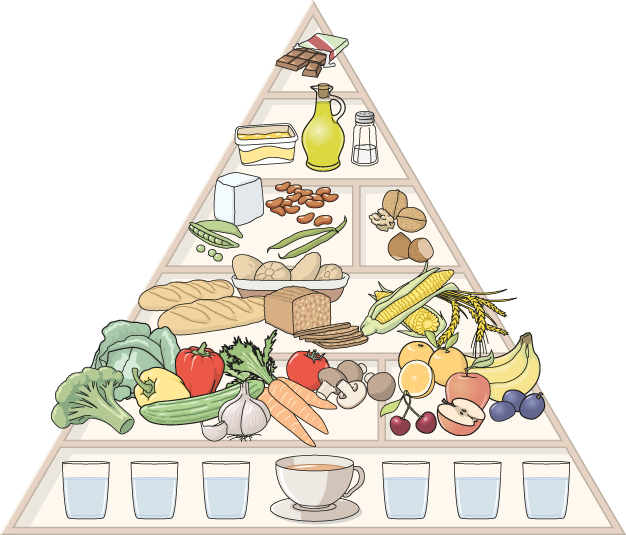 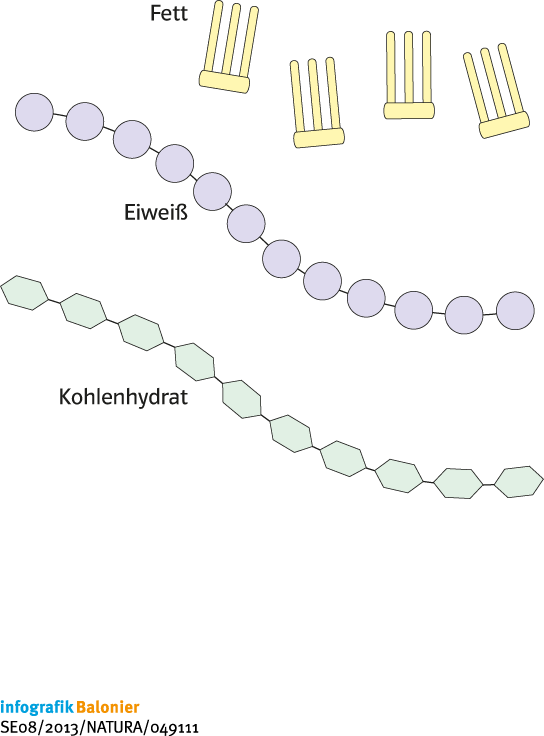 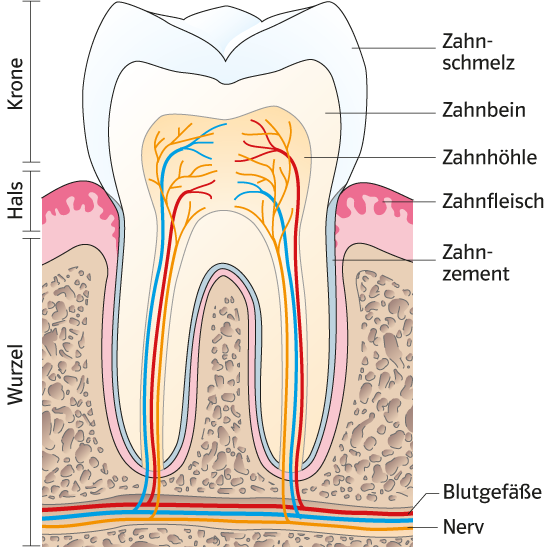 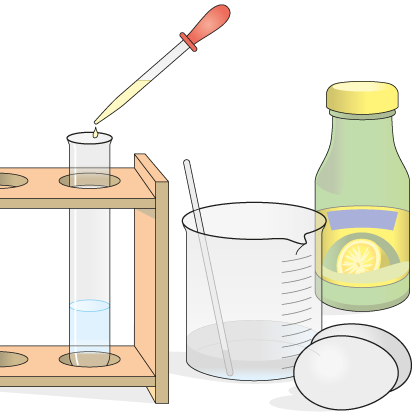 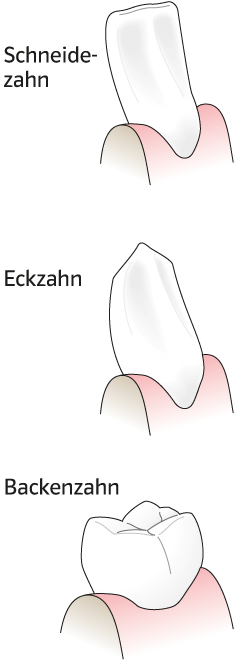 